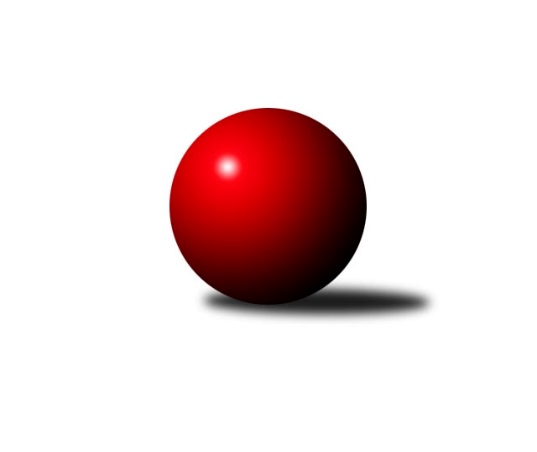 Č.20Ročník 2009/2010	18.3.2010Nejlepšího výkonu v tomto kole: 2547 dosáhlo družstvo: TJ Unie Hlubina EOkresní přebor Ostrava  2009/2010Výsledky 20. kolaSouhrnný přehled výsledků:TJ Sokol Dobroslavice˝B˝	- SKK Ostrava C	12:4	2410:2350		15.3.TJ Sokol Michálkovice˝C˝	- TJ VOKD Poruba˝E˝	4:12	2198:2204		15.3.TJ VOKD Poruba C	- TJ Unie Hlubina C	6:10	2365:2407		17.3.SKK Ostrava˝D˝	- TJ Sokol Bohumín˝C˝	10:6	2287:2293		17.3.TJ Unie Hlubina˝B˝	- TJ Unie Hlubina E	2:14	2501:2547		18.3.TJ Sokol Bohumín D	- TJ Sokol Michálkovice ˝B˝	4:12	2243:2377		18.3.Tabulka družstev:	1.	TJ Sokol Michálkovice ˝B˝	18	15	1	2	212 : 76 	 	 2441	31	2.	TJ Unie Hlubina C	18	11	1	6	178 : 110 	 	 2378	23	3.	TJ Unie Hlubina˝B˝	18	11	1	6	160 : 128 	 	 2346	23	4.	TJ Sokol Dobroslavice˝B˝	18	10	1	7	155 : 133 	 	 2350	21	5.	SKK Ostrava C	18	9	2	7	166 : 122 	 	 2306	20	6.	TJ VOKD Poruba C	19	9	2	8	168 : 136 	 	 2350	20	7.	TJ Sokol Bohumín˝C˝	18	8	3	7	154 : 134 	 	 2335	19	8.	TJ Unie Hlubina˝D˝	18	8	2	8	137 : 151 	 	 2237	18	9.	TJ VOKD Poruba˝E˝	17	7	2	8	135 : 137 	 	 2324	16	10.	SKK Ostrava˝D˝	19	7	2	10	134 : 170 	 	 2300	16	11.	TJ Unie Hlubina E	19	8	0	11	127 : 177 	 	 2239	16	12.	TJ Sokol Michálkovice˝C˝	19	4	1	14	92 : 212 	 	 2234	9	13.	TJ Sokol Bohumín D	19	3	0	16	86 : 218 	 	 2234	6Podrobné výsledky kola:	 TJ Sokol Dobroslavice˝B˝	2410	12:4	2350	SKK Ostrava C	Karel Ridl	 	 194 	 201 		395 	 0:2 	 413 	 	199 	 214		Miroslav Futerko	Lumír Kocián	 	 217 	 197 		414 	 0:2 	 416 	 	196 	 220		Tomáš Kubát	Karel Kuchař	 	 196 	 206 		402 	 2:0 	 372 	 	165 	 207		Michal Blinka	Pavel Babiš	 	 189 	 211 		400 	 2:0 	 382 	 	188 	 194		Oldřich Stolařík	Josef Schwarz	 	 190 	 201 		391 	 2:0 	 390 	 	195 	 195		Rostislav Hrbáč	Ivo Kovářík	 	 199 	 209 		408 	 2:0 	 377 	 	211 	 166		Vladimír Malovanýrozhodčí: Nejlepší výkon utkání: 416 - Tomáš Kubát	 TJ Sokol Michálkovice˝C˝	2198	4:12	2204	TJ VOKD Poruba˝E˝	Jaroslav Jurášek	 	 195 	 184 		379 	 2:0 	 334 	 	161 	 173		Václav Boháčik	Jaroslav Jurášek	 	 186 	 193 		379 	 0:2 	 387 	 	201 	 186		Zdeněk Hebda	Radek Říman	 	 188 	 167 		355 	 0:2 	 368 	 	173 	 195		Petr Číž	Tereza Kovalová	 	 179 	 165 		344 	 0:2 	 359 	 	192 	 167		Ladislav Mrakvia	Josef Paulus	 	 187 	 189 		376 	 2:0 	 344 	 	166 	 178		Anna Mistriková	Jan Švihálek	 	 172 	 193 		365 	 0:2 	 412 	 	188 	 224		Jakub Hájekrozhodčí: Nejlepší výkon utkání: 412 - Jakub Hájek	 TJ VOKD Poruba C	2365	6:10	2407	TJ Unie Hlubina C	Helena Hýžová	 	 179 	 188 		367 	 0:2 	 436 	 	205 	 231		Pavel Marek	Richard Šimek	 	 209 	 216 		425 	 2:0 	 395 	 	203 	 192		Karel Kudela	Helena Martinčáková	 	 181 	 179 		360 	 0:2 	 393 	 	187 	 206		Eva Marková	Jaroslav Hrabuška	 	 202 	 218 		420 	 0:2 	 434 	 	222 	 212		Jiří Prokop	Antonín Chalcár	 	 189 	 194 		383 	 2:0 	 377 	 	191 	 186		Lenka Raabová	Libor Žíla	 	 208 	 202 		410 	 2:0 	 372 	 	175 	 197		Petr Tomaňarozhodčí: Nejlepší výkon utkání: 436 - Pavel Marek	 SKK Ostrava˝D˝	2287	10:6	2293	TJ Sokol Bohumín˝C˝	Jaroslav Šproch	 	 187 	 210 		397 	 2:0 	 383 	 	196 	 187		Dalibor Hamrozy	Miroslav Böhm	 	 208 	 199 		407 	 2:0 	 369 	 	181 	 188		René Světlík	Vladimír Korta sen.	 	 208 	 200 		408 	 2:0 	 359 	 	186 	 173		Libor Krajčí	Jiří Koloděj	 	 202 	 176 		378 	 2:0 	 358 	 	174 	 184		Alfréd  Herman	Miroslav Koloděj	 	 176 	 195 		371 	 2:0 	 370 	 	182 	 188		Lubomír Richter	Antonín Pálka	 	 167 	 159 		326 	 0:2 	 454 	 	229 	 225		Lucie Holeszovározhodčí: Nejlepší výkon utkání: 454 - Lucie Holeszová	 TJ Unie Hlubina˝B˝	2501	2:14	2547	TJ Unie Hlubina E	Petr Foniok	 	 222 	 190 		412 	 0:2 	 418 	 	203 	 215		Karel Svoboda	Lubomír Jančár	 	 211 	 217 		428 	 2:0 	 401 	 	192 	 209		Veronika Štěrbová	Martin Ferenčík	 	 193 	 220 		413 	 0:2 	 420 	 	206 	 214		Josef Lariš	Stanislav Navalaný	 	 208 	 205 		413 	 0:2 	 421 	 	192 	 229		Josef Hájek	Roman Grüner	 	 197 	 205 		402 	 0:2 	 440 	 	223 	 217		Libor Mendlík	Jiří Štroch	 	 208 	 225 		433 	 0:2 	 447 	 	218 	 229		Josef Kyjovskýrozhodčí: Nejlepší výkon utkání: 447 - Josef Kyjovský	 TJ Sokol Bohumín D	2243	4:12	2377	TJ Sokol Michálkovice ˝B˝	Pavel Rozkoš	 	 189 	 187 		376 	 2:0 	 356 	 	185 	 171		Ivo Herzán	Zdeněk Roj	 	 186 	 185 		371 	 0:2 	 385 	 	189 	 196		Petr Jurášek	Jiří Vlček	 	 192 	 204 		396 	 0:2 	 423 	 	202 	 221		Pavel Čech	Lukáš Modlitba	 	 191 	 166 		357 	 0:2 	 436 	 	218 	 218		Zdeněk Zhýbala	Hana Záškolná	 	 177 	 203 		380 	 0:2 	 445 	 	223 	 222		Jan Zych	Václav Kladiva	 	 174 	 189 		363 	 2:0 	 332 	 	172 	 160		Lukáš Jurášekrozhodčí: Nejlepší výkon utkání: 445 - Jan ZychPořadí jednotlivců:	jméno hráče	družstvo	celkem	plné	dorážka	chyby	poměr kuž.	Maximum	1.	Daniel Dudek 	TJ Sokol Michálkovice ˝B˝	422.37	285.9	136.4	3.4	5/5	(462)	2.	Zdeněk Zhýbala 	TJ Sokol Michálkovice ˝B˝	419.16	288.3	130.9	5.5	5/5	(449)	3.	Jan Zych 	TJ Sokol Michálkovice ˝B˝	418.74	286.4	132.4	4.8	5/5	(445)	4.	Ivo Kovářík 	TJ Sokol Dobroslavice˝B˝	418.45	289.4	129.1	3.6	5/6	(457)	5.	Jiří Prokop 	TJ Unie Hlubina C	417.78	277.1	127.1	5.9	5/5	(458)	6.	Martin Třečák 	TJ Sokol Dobroslavice˝B˝	415.58	285.5	130.1	4.6	6/6	(458)	7.	Lucie Holeszová 	TJ Sokol Bohumín˝C˝	415.28	284.9	130.3	5.3	4/5	(454)	8.	Jakub Hájek 	TJ VOKD Poruba˝E˝	409.49	281.5	128.0	5.5	5/5	(443)	9.	Pavel Marek 	TJ Unie Hlubina C	406.96	286.0	121.0	6.2	5/5	(455)	10.	Lumír Kocián 	TJ Sokol Dobroslavice˝B˝	406.31	282.0	124.3	7.1	6/6	(458)	11.	Rudolf Riezner 	TJ Unie Hlubina˝B˝	405.90	280.7	125.2	6.4	6/6	(451)	12.	Zdeněk Roj 	TJ Sokol Bohumín D	404.40	275.7	128.7	6.0	4/6	(411)	13.	Lenka Raabová 	TJ Unie Hlubina C	404.31	280.2	124.2	5.3	4/5	(442)	14.	Ivo Herzán 	TJ Sokol Michálkovice ˝B˝	404.27	275.3	129.0	7.2	5/5	(443)	15.	Petr Jurášek 	TJ Sokol Michálkovice ˝B˝	403.69	280.6	123.1	6.6	5/5	(460)	16.	Antonín Chalcár 	TJ VOKD Poruba C	403.55	287.6	116.0	7.0	5/6	(428)	17.	Karel Kudela 	TJ Unie Hlubina C	403.02	279.2	123.8	5.9	5/5	(443)	18.	Libor Žíla 	TJ VOKD Poruba C	402.85	283.3	119.6	8.0	6/6	(436)	19.	Roman Grüner 	TJ Unie Hlubina˝B˝	402.85	280.3	122.6	6.9	6/6	(434)	20.	Dalibor Hamrozy 	TJ Sokol Bohumín˝C˝	402.09	279.4	122.7	5.6	5/5	(438)	21.	Radmila Pastvová 	TJ Unie Hlubina˝D˝	401.34	277.4	123.9	6.6	4/5	(452)	22.	Karel Ridl 	TJ Sokol Dobroslavice˝B˝	401.15	280.8	120.4	7.9	5/6	(439)	23.	René Světlík 	TJ Sokol Bohumín˝C˝	400.95	275.5	125.4	5.9	5/5	(442)	24.	Karel Kuchař 	TJ Sokol Dobroslavice˝B˝	399.89	280.7	119.2	8.0	6/6	(433)	25.	Richard Šimek 	TJ VOKD Poruba C	399.13	279.6	119.6	6.9	6/6	(449)	26.	Roman Klímek 	TJ VOKD Poruba C	398.13	276.8	121.3	6.6	4/6	(433)	27.	Miroslav Futerko 	SKK Ostrava C	397.80	279.1	118.7	6.9	6/6	(419)	28.	Jaroslav Jurášek 	TJ Sokol Michálkovice˝C˝	397.74	277.9	119.8	6.9	5/6	(444)	29.	Jiří Koloděj 	SKK Ostrava˝D˝	397.63	274.9	122.7	7.7	6/6	(438)	30.	Miroslav Böhm 	SKK Ostrava˝D˝	397.59	278.9	118.7	6.9	6/6	(445)	31.	Petr Číž 	TJ VOKD Poruba˝E˝	397.52	278.3	119.2	7.4	5/5	(426)	32.	Václav Rábl 	TJ Unie Hlubina C	397.24	274.0	123.2	8.1	5/5	(458)	33.	Stanislav Navalaný 	TJ Unie Hlubina˝B˝	396.37	273.4	122.9	8.5	6/6	(444)	34.	Zdeněk Hebda 	TJ VOKD Poruba˝E˝	394.53	278.3	116.2	8.4	4/5	(433)	35.	Jaroslav Hrabuška 	TJ VOKD Poruba C	393.28	275.6	117.7	9.3	5/6	(432)	36.	Pavel Hrabec 	TJ VOKD Poruba C	391.81	279.9	111.9	6.5	5/6	(416)	37.	Petr Tomaňa 	TJ Unie Hlubina C	389.54	280.1	109.4	9.4	4/5	(437)	38.	Josef Schwarz 	TJ Sokol Dobroslavice˝B˝	389.11	275.7	113.4	10.0	6/6	(413)	39.	Josef Vávra 	TJ Sokol Dobroslavice˝B˝	389.08	245.3	103.3	10.7	4/6	(436)	40.	Zdeněk Mžik 	TJ VOKD Poruba˝E˝	388.83	280.9	108.0	10.5	4/5	(426)	41.	Josef Kyjovský 	TJ Unie Hlubina E	388.68	273.8	114.9	7.9	5/6	(447)	42.	Alena Koběrová 	TJ Unie Hlubina˝D˝	386.88	273.3	113.6	7.2	5/5	(431)	43.	Oldřich Bidrman 	TJ Sokol Michálkovice ˝B˝	386.73	282.2	104.5	12.6	5/5	(432)	44.	Pavel Plaček 	TJ Sokol Bohumín˝C˝	386.28	273.5	112.8	8.8	4/5	(422)	45.	Oldřich Stolařík 	SKK Ostrava C	385.68	269.4	116.3	8.1	6/6	(421)	46.	Václav Boháčik 	TJ VOKD Poruba˝E˝	385.13	276.6	108.5	12.1	4/5	(408)	47.	Eva Marková 	TJ Unie Hlubina C	384.32	268.3	116.0	9.8	5/5	(433)	48.	Ladislav Mrakvia 	TJ VOKD Poruba˝E˝	384.13	279.5	104.6	9.9	5/5	(420)	49.	Pavel Kubina 	SKK Ostrava˝D˝	384.08	278.7	105.4	9.9	4/6	(414)	50.	Petr Foniok 	TJ Unie Hlubina˝B˝	383.80	273.2	110.6	9.5	5/6	(436)	51.	Karel Svoboda 	TJ Unie Hlubina E	383.52	271.7	111.8	10.5	6/6	(462)	52.	Miloslav Palička 	TJ Sokol Michálkovice˝C˝	383.20	271.6	111.6	10.3	5/6	(426)	53.	Radovan Vlček 	TJ Sokol Bohumín˝C˝	383.13	275.8	107.4	9.8	4/5	(431)	54.	Michaela Černá 	TJ Unie Hlubina E	381.20	264.8	116.4	9.4	5/6	(430)	55.	Martin Ferenčík 	TJ Unie Hlubina˝B˝	381.14	266.4	114.8	8.5	5/6	(462)	56.	Helena Martinčáková 	TJ VOKD Poruba C	381.07	269.3	111.8	9.1	6/6	(428)	57.	Josef Hájek 	TJ Unie Hlubina E	381.00	271.5	109.5	8.9	6/6	(437)	58.	Michal Blinka 	SKK Ostrava C	380.52	270.7	109.9	10.0	6/6	(422)	59.	Jiří Štroch 	TJ Unie Hlubina˝B˝	379.58	270.8	108.8	8.4	5/6	(437)	60.	Helena Hýžová 	TJ VOKD Poruba C	378.27	270.4	107.9	8.7	6/6	(422)	61.	Alfréd  Herman 	TJ Sokol Bohumín˝C˝	378.00	270.3	107.7	8.5	5/5	(423)	62.	Lubomír Richter 	TJ Sokol Bohumín˝C˝	377.93	275.1	102.8	12.6	5/5	(434)	63.	Miroslav Koloděj 	SKK Ostrava˝D˝	377.29	268.8	108.5	9.9	6/6	(431)	64.	Vladimír Korta 	SKK Ostrava˝D˝	376.25	269.8	106.5	9.6	4/6	(432)	65.	Libor Mendlík 	TJ Unie Hlubina E	376.18	267.2	109.0	11.5	4/6	(440)	66.	Jaroslav Šproch 	SKK Ostrava˝D˝	375.63	271.4	104.2	12.9	6/6	(433)	67.	Rostislav Hrbáč 	SKK Ostrava C	375.26	270.4	104.9	10.0	5/6	(414)	68.	Pavel Rozkoš 	TJ Sokol Bohumín D	375.00	268.8	106.2	9.9	5/6	(407)	69.	Hana Záškolná 	TJ Sokol Bohumín D	374.36	270.9	103.5	11.3	6/6	(424)	70.	Štefan Punčev 	TJ Sokol Bohumín D	373.75	264.0	109.8	9.8	4/6	(416)	71.	Jan Stuš 	TJ Sokol Bohumín D	373.63	272.4	101.2	13.2	5/6	(415)	72.	Jan Švihálek 	TJ Sokol Michálkovice˝C˝	372.90	271.7	101.2	12.9	5/6	(400)	73.	Andrea Rojová 	TJ Sokol Bohumín D	372.83	266.4	106.5	9.3	4/6	(388)	74.	Josef Paulus 	TJ Sokol Michálkovice˝C˝	372.06	268.3	103.8	11.3	6/6	(417)	75.	Jan Pavlosek 	SKK Ostrava C	371.94	258.8	113.2	5.6	4/6	(439)	76.	Václav Kladiva 	TJ Sokol Bohumín D	371.38	265.0	106.4	11.0	5/6	(425)	77.	Anna Mistriková 	TJ VOKD Poruba˝E˝	371.25	263.0	108.2	9.4	4/5	(394)	78.	Koloman Bagi 	TJ Unie Hlubina˝D˝	371.03	273.0	98.0	14.0	5/5	(436)	79.	Pavel Babiš 	TJ Sokol Dobroslavice˝B˝	370.78	266.4	104.4	9.8	6/6	(426)	80.	Jiří Preksta 	TJ Unie Hlubina˝D˝	369.03	272.1	97.0	13.6	4/5	(431)	81.	Anna Kaňová 	TJ Unie Hlubina˝D˝	369.03	260.8	108.3	11.0	5/5	(470)	82.	Vladimír Malovaný 	SKK Ostrava C	368.58	270.3	98.3	12.3	4/6	(411)	83.	František Sedláček 	TJ Unie Hlubina˝D˝	367.94	270.6	97.3	13.4	4/5	(439)	84.	Hana Vlčková 	TJ Unie Hlubina˝D˝	367.35	267.0	100.4	11.6	5/5	(431)	85.	Jaroslav Karas 	TJ Sokol Michálkovice˝C˝	367.17	261.6	105.5	10.0	4/6	(393)	86.	Anna Dufková 	TJ Sokol Dobroslavice˝B˝	366.75	263.9	102.9	11.1	4/6	(417)	87.	Markéta Kohutková 	TJ Sokol Bohumín D	365.77	268.3	97.5	12.0	6/6	(419)	88.	Radek Říman 	TJ Sokol Michálkovice˝C˝	362.07	255.1	106.9	10.6	5/6	(424)	89.	Lukáš Modlitba 	TJ Sokol Bohumín D	361.83	263.7	98.2	13.1	5/6	(410)	90.	Božena Olšovská 	TJ Unie Hlubina˝D˝	361.31	258.6	102.8	12.7	4/5	(440)	91.	Karel Procházka 	TJ Sokol Michálkovice˝C˝	360.79	261.4	99.4	12.6	4/6	(396)	92.	Jan Petrovič 	TJ Unie Hlubina E	359.67	255.5	104.2	13.4	6/6	(420)	93.	Jiří Vlček 	TJ Sokol Bohumín D	359.50	258.4	101.1	11.2	4/6	(396)	94.	Antonín Pálka 	SKK Ostrava˝D˝	353.92	261.0	93.0	12.9	4/6	(409)	95.	Veronika Štěrbová 	TJ Unie Hlubina E	350.38	251.6	98.8	13.7	5/6	(401)		Josef Jurášek 	TJ Sokol Michálkovice ˝B˝	421.50	299.0	122.5	6.0	2/5	(425)		Dan  Šodek 	SKK Ostrava C	421.00	289.5	131.5	5.0	1/6	(426)		Jan Mužík 	TJ Sokol Michálkovice ˝B˝	415.50	287.0	128.5	7.5	1/5	(446)		Miroslav Bohm 	SKK Ostrava˝D˝	414.00	283.0	131.0	3.0	1/6	(414)		Zdeněk Paulus 	TJ Sokol Michálkovice˝C˝	414.00	290.0	124.0	5.0	1/6	(414)		Dominik Bohm 	SKK Ostrava˝D˝	409.94	285.8	124.2	9.2	3/6	(436)		Tomáš Kubát 	SKK Ostrava C	409.27	289.9	119.3	7.0	3/6	(431)		Vladimír Trojek 	TJ VOKD Poruba˝E˝	406.00	284.0	122.0	8.0	1/5	(406)		Lubomír Jančár 	TJ Unie Hlubina˝B˝	403.80	279.2	124.6	7.2	3/6	(428)		František Deingruber 	SKK Ostrava C	400.25	286.8	113.4	8.2	3/6	(435)		Lukáš Korta 	SKK Ostrava˝D˝	394.00	273.0	121.0	8.0	1/6	(394)		Jiří Břeska 	TJ Unie Hlubina˝B˝	389.20	272.5	116.7	6.9	3/6	(447)		Jiří Řepecký 	TJ Sokol Michálkovice˝C˝	386.83	277.8	109.0	9.0	3/6	(403)		Josef Navalaný 	TJ Unie Hlubina C	385.61	272.9	112.7	10.3	3/5	(426)		Oldřich Neuverth 	TJ Unie Hlubina E	385.43	274.4	111.0	9.6	1/6	(415)		Vladimír Korta sen. 	SKK Ostrava˝D˝	385.11	271.3	113.8	7.9	3/6	(408)		Antonín Okapa 	TJ Sokol Michálkovice˝C˝	383.33	272.0	111.3	9.3	3/6	(401)		David Smahel 	TJ Sokol Dobroslavice˝B˝	383.00	269.0	114.0	8.0	1/6	(392)		René Gazdík 	TJ Unie Hlubina˝B˝	382.00	267.0	115.0	6.0	1/6	(382)		Pavel Čech 	TJ Sokol Michálkovice ˝B˝	380.00	262.0	118.0	6.5	2/5	(423)		Libor Krajčí 	TJ Sokol Bohumín˝C˝	379.78	273.6	106.2	11.4	3/5	(400)		Josef Lariš 	TJ Unie Hlubina E	377.94	255.5	122.4	5.8	3/6	(420)		Jiří Nováček 	TJ Sokol Bohumín˝C˝	376.00	266.5	109.5	9.0	2/5	(398)		František Hájek 	TJ VOKD Poruba˝E˝	371.44	267.2	104.2	12.6	3/5	(387)		Radek Hrabuška 	TJ VOKD Poruba C	364.33	258.5	105.8	11.3	3/6	(418)		Roman Holnša 	TJ Sokol Michálkovice˝C˝	364.00	258.2	105.8	9.8	1/6	(374)		Miroslav Heczko 	SKK Ostrava C	362.75	263.3	99.5	12.8	2/6	(382)		Timea Kúdelová 	TJ Sokol Bohumín˝C˝	358.50	265.0	93.5	16.5	2/5	(375)		Petr Řepecký 	TJ Sokol Michálkovice˝C˝	356.21	263.6	92.6	14.1	3/6	(385)		Tereza Kovalová 	TJ Sokol Michálkovice˝C˝	355.33	257.4	97.9	13.9	3/6	(365)		Emilie Deigruberová 	TJ VOKD Poruba˝E˝	343.00	254.5	88.5	14.0	2/5	(360)		Roman Vitásek 	TJ Sokol Dobroslavice˝B˝	339.00	271.0	68.0	15.0	1/6	(339)		Tamara Nguenová 	TJ Sokol Bohumín˝C˝	328.33	253.0	75.3	22.7	1/5	(355)		Josef Pavlosek 	SKK Ostrava C	316.00	238.0	78.0	17.0	1/6	(316)		Lukáš Jurášek 	TJ Sokol Michálkovice ˝B˝	309.89	225.8	84.1	11.1	3/5	(370)		Miroslav Svider 	TJ Sokol Dobroslavice˝B˝	308.00	231.0	77.0	16.0	1/6	(308)Sportovně technické informace:Starty náhradníků:registrační číslo	jméno a příjmení 	datum startu 	družstvo	číslo startu
Hráči dopsaní na soupisku:registrační číslo	jméno a příjmení 	datum startu 	družstvo	Program dalšího kola:21. kolo22.3.2010	po	16:00	TJ Sokol Dobroslavice˝B˝ - TJ Sokol Michálkovice ˝B˝	23.3.2010	út	16:00	TJ Unie Hlubina˝D˝ - TJ Unie Hlubina˝B˝	24.3.2010	st	16:00	TJ VOKD Poruba˝E˝ - TJ VOKD Poruba C	24.3.2010	st	16:00	SKK Ostrava C - TJ Unie Hlubina E	25.3.2010	čt	16:00	TJ Sokol Bohumín˝C˝ - TJ Sokol Michálkovice˝C˝	25.3.2010	čt	16:00	TJ Unie Hlubina C - TJ Sokol Bohumín D	Nejlepší šestka kola - absolutněNejlepší šestka kola - absolutněNejlepší šestka kola - absolutněNejlepší šestka kola - absolutněNejlepší šestka kola - dle průměru kuželenNejlepší šestka kola - dle průměru kuželenNejlepší šestka kola - dle průměru kuželenNejlepší šestka kola - dle průměru kuželenNejlepší šestka kola - dle průměru kuželenPočetJménoNázev týmuVýkonPočetJménoNázev týmuPrůměr (%)Výkon2xLucie HoleszováBohumín C4543xLucie HoleszováBohumín C117.014544xJosef KyjovskýHlubina E4477xJan ZychMichálkov.B114.974451xJan ZychMichálkov.B4452xPavel MarekHlubina C112.94361xLibor MendlíkHlubina E4403xZdeněk ZhýbalaMichálkov.B112.654363xZdeněk ZhýbalaMichálkov.B4364xJiří ProkopHlubina C112.384345xPavel MarekHlubina C4363xJakub HájekVOKD E110.06412